KLASA: UP/I 361-03/17-06/59URBROJ: 2170/1-03-05/1-17-11Mali Lošinj, 27. rujna 2017.           Primorsko-goranska županija, Upravni odjel za Prostorno uređenje,graditeljstvo i zaštitu okoliša, Ispostava u Malom Lošinju, rješavajući po zahtjevu investitora, društva JADRANKA HOTELI d.o.o., OIB: 25295166877, iz Malog Lošinja, Dražica 1., temeljem članka 99. stavak 1. Zakona o gradnji („Narodne novine“ broj 153/2013, 20/17), izdaje GRAĐEVINSKU DOZVOLUDozvoljava se rekonstrukcija građevine uređene plaže C1-1-Ostrugova 1, planirane na  dijelu pomorskog dobra i pripadajućeg akvatorija, na k.č. 13515, k.o. Mali Lošinj, koja se formira od: č.zem. 8024/6, 8024/7, 8024/11, 8030/5, 8032/1, 8032/2, 8106/2, 8108/2, 8111/3, 13431/2, 13449, 13450, 13451, 13452, 13453, sve k.o. Mali Lošinj, investitoru, društvu JADRANKA HOTELI d.o.o., iz Malog Lošinja, Dražica 1., u skladu s glavnim projektom, zajedničke oznake projekta: broj projekta  01/17,TD od ožujka 2017.,  kojeg je izradio i  ovjerio projektant:  Andrija Rusan, dipl.inž.arh., ovlašteni inženjer arhitekture, broj ovlaštenja A 219, iz društva Rusan arhitektura d.o.o., Prilaz Gjure Deželića 61, Zagreb, a sastavni je dio građevinske dozvole.     2.  Glavni projekt iz točke 1. izreke ove dozvole sastoji se od  3 (tri) knjige i to:Knjiga 1. ARHITEKTONSKI PROJEKT broj projekta  01/17, od  srpnja 2017.,  kojeg je izradio i  ovjerio glavni projektant:       Andrija Rusan, dipl.inž.arh., ovlašteni inženjer arhitekture, broj ovlaštenja  A 219, iz društva Rusan arhitektura d.o.o., Prilaz Gjure Deželića 61, ZagrebKnjiga 2. PROJEKT HORTIKULTURNOG UREĐENJAbroj projekta  3/2017, od veljače 2017.,  kojeg je izradila i  ovjerila ovlaštena krajobrazna arhitektica: Irena   Kolega mag.ing.hort, broj ovlaštenja KA 3698, iz društva Dionea vrtovi d.o.o., Zagreb, Vrbje 42aKnjiga 3.GRAĐEVINSKI PROJEKT PROJEKT POMORSKIH GRADNJIbroj projekta  014-17, od ožujak 2017., kojeg je izradio i  ovjerio projektant: Gadaf Zulbeari, mag.ing.aedif, ovlašteni inženjer građevine, broj ovlaštenja  G 4409 iz  društva TENZOR d.o.o., Zagreb, Hvarska 4a.             3.Ova dozvola prestaje vrijediti ako investitor ne pristupi građenju u roku od tri godine od dana pravomoćnosti iste.          4.Investitor je dužan ovom tijelu prijaviti početak građenja najkasnije osamdana prije početka građenja, u skladu sa člankom 131. Zakona o gradnji (Narodne novine broj: 153/13).                                              OBRAZLOŽENJE            Investitor društvo JADRANKA HOTELI d.o.o., iz Malog Lošinja, Dražica 1., podnio je 2. kolovoza 2017.godine, zahtjev ovom javnopravnom tijelu za izdavanje građevinske dozvole za rekonstrukciju građevine uređene plaže C1-1-Ostrugova 1, planirane na  dijelu pomorskog dobra i pripadajućeg akvatorija na k.č. 13515, k.o. Mali Lošinj, koja se formira od: č.zem. 8024/6, 8024/7, 8024/11, 8030/5, 8032/1, 8032/2, 8106/2, 8108/2, 8111/3, 13431/2, 13449, 13450, 13451, 13452, 13453, sve k.o. Mali Lošinj.Uz zahtjev investitor je priložio dokumente propisane odredbom članka 108. stavka 3. Zakona o gradnji („Narodne novine“ broj. 153/2013, 20/17). Spisu predmeta priliježe dokaz pravnog interesa za izdavanje građevinske dozvole i to:            -Izvadak iz zemljišne knjige Općinskog suda u Rijeci, Zemljišno-knjižnog odjela   Mali Lošinj ,  zk.ul. 6023, k.o. Mali Lošinj od 28. kolovoza 2017. godine za k.č. 13449, 13450, 13451, 13452, 13453, Izvadak iz zemljišne knjige zk.ul.6226, k.o. Mali Lošinj od 28.kolovoza 2017.godine za k.č. 8024/6, 8024/7, 8024/11, 8030/5, 8032/2, 8106/2, 8108/2, 8111/3, 13431/2, na kojima je u vlasničkom dijelu citiranih izvadaka upisano Pomorsko dobro.         - Ugovor broj P010/07/2017 o koncesiji na pomorskom dobru za izgradnju i gospodarsko korištenje plaže C1 u uvali Čikat, Grad Mali Lošinj, na potezu od Haračića do uvale Sv.Marko, sklopljen između Primorsko goranske županije i Jadranka hotela d.o.o. Mali Lošinj, KLASA: 342-01/15-02/41, URBROJ: 2170/1-07-02/1-17-21 od 20.ožujka 2015. godine, ovjeren kod Javnog bilježnika broj: OV-3073/2015 od 27.srpnja 2017. godine,            U postupku izdavanja građevinske dozvole utvrđeno je da su uz zahtjev priloženi svi  propisani dokumenti iz članka 108. stavka 3. Zakona o gradnji:Lokacijska dozvola, KLASA: UP/I -350-05/17-03/1, URBROJ: 2170/1-03-05/2-17-10 od 30. lipnja 2017. godine, a koja je pravomoćna od 27. srpnja 2017. godine. Izjava da je arhitektonski projekt, usklađen sa Lokacijskom dozvolom, Zakonom o gradnji (NN 153/13,20/17), te odredbama   posebnih zakona i propisa, da je projekt usklađen s Prostornim planom uređenja Grada Malog Lošinj („Sl. novine PGŽ“ broj. 13/08,13/12, 26/13, 5/14, 25/15,32/15, 32/16) i Urbanističkim planom uređenja ČIKAT („Sl. novine PGŽ“ broj. 34/16 ) Rješenje, KLASA: UP/I 932-07/17-02/94, URBROJ: 541-17-02/14-17-2, od 11. rujna  2017. godine izdano od Državne geodetske uprave, Područni ured za katastar Rijeka, Odjel za katastar nekretnina Mali Lošinj, a vezano za provođenje promjena u katastru zemljišta temeljem geodetskog projekta 104/16 – rekonstrukcija postojeće građevine Plaža C1-1 ( Ostrugova 1) uvala Čikat, te da je prijavila promjenu zemljišta u skladu s odredbama članka 63. Zakona o državnoj izmjeri i katastru nekretnina (NN br. 16/07 i 124/10),Propisane potvrde glavnog projekta u smislu odredbe članka 88. Zakona o gradnji i to: 1.Potvrda HEP-a, ODS d.o.o. Elektroprimorje Rijeka, Pogon Cres – Lošinj, broj 401204/17580/17 RK od 26. srpnja 2017. godine,2.Potvrda Vodoopskrbe i odvodnje Cres Lošinj d.o.o. Cres, broj: VIO-03/16-160/4-I od 24. srpnja 2017. godine, 3.Potvrda Ministarstva zdravstva, Uprave za sanitarnu inspekciju, Sektora županijske sanitarne inspekcije, Službe za Istru i Primorje, Ispostava Krk, KLASA: 540-02/17-05/5227, URBROJ: 534-07-4-4-11/1-17-2 od 26. srpnja 2017. godine4.Suglasnost Ministarstva pomorstva, prometa i infrastrukture, Uprava sigurnosti plovidbe, Lučka kapetanija Rijeka, KLASA: UP/I-360-01/17-01/52, URBROJ: 530-04-4-2-2-17-2, od 27. srpnja 2017. godine 5.Potvrda Grada Malog Lošinja, KLASA: 361-03/17-01/38,  URBROJ: 2213/01-03-17-2 , od  15. rujna 2017.godine 6.Potvrda Primorsko-goranske županije, Upravnog odjela za prostorno uređenje, graditeljstvo i zaštitu okoliša, Rijeka, KLASA: 351-04/17-01/46, URBROJ: 2170/1-03-08/2-17-2, od  9. kolovoza 2017.godine.              Uvidom u glavni projekt iz točke 1. izreke ove dozvole, izrađen po ovlaštenim osobama, utvrđeno je da je izrađen u skladu s Urbanističkim planom uređenja  Čikat ("Službene novine Primorsko - goranske županije" br. 34/16 ).                Utvrđeno je da postoji mogućnost priključenja građevne čestice na infrastrukturu i to: pristup se ostvaruje direktno na javni put,               Utvrđeno je i da je glavni projekt izradila ovlaštena osoba, da je propisno označen, te izrađen na način da je onemogućena promjena njegova sadržaja odnosno zamjena  njegovih dijelova.              Pozivom od 4. kolovoza 2017., pozvane su stranke ovog postupka na uvid u glavni projekt 17.kolovoza 2017. Budući se radi o zahvatu u pomorskom dobru kojim upravlja Republika Hrvatska, na uvid je pozvano Ministarstvo državne imovine, Ulica Ivana Dežmana 10, Zagreb, putem Općinskog državnog odvjetništva, Rijeka, Supilova 16, koje sukladno članku 30. stavku 4. Zakona o državnom odvjetništvu („Narodne novine“ br. 76/09, 153/09, 116/10, 145/10, 57/11, 130/11, 72/13, 148/13, 33/15, 82/15), zastupa Republiku Hrvatsku u svim postupcima koji se vode radi zaštite njezinih imovinskih prava i interesa pred sudovima, upravnim i drugim tijelima, pa slijedom toga i u postupcima izdavanja dozvola iz područja prostornog uređenja i gradnje.            Prije zakazanog dana u ovaj Upravni odjel je 16.kolovoza 2017. pristupila  zamjenica ODO u Rijeci, Marijana Franolić,, dipl.iur. iz Općinskog državnog odvjetništva Rijeka.         Nakon uvida u glavni projekt zajedničke oznake projekta: 01-17, od srpnja 2017.godine, koji je  izradio i ovjerio glavni projektant Andrija Rusan, dipl.ing.arh., ovlašteni arhitekt, broj ovlaštenja A 219  , iz društva RUSAN ARHITEKTURA d.o.o. Zagreb, Gj. Deželića 61, prisutna predstavnica Općinskog državnog odvjetništva Marijana Franolić izjavila je da nema primjedbi na planirani zahvat u prostoru prema predočenom joj glavnom projektu, i izvijestila ovo Upravno tijelo da je poziv za uvid u glavni projekt radi izjašnjenja, dostavljen od strane Općinskog državnog odvjetništva i Ministarstvu imovine u Zagrebu, Ulica Ivana Dežmana 10., međutim do dana izdavanja ove građevinske dozvole Ministarstvo se nije odazvalo, premda je dostava poziva  uredno iskazana, te se smatra  da je istom dana mogućnost izjašnjavanja o svim činjenicama i okolnostima  bitnim za rješavanje ove upravne stvari.           Slijedom iznesenoga odlučeno je kao u izreci ove građevinske dozvole.           Ova građevinska dozvola izdana je pozivom na odredbu članka 110.Zakona    o gradnji.     	           Upravna pristojba za zahtjev plaćena je prema Zakonu o upravnim pristojbama („Narodne novine“ br. 115/16), i to opća pristojba u iznosu od 70 kn , prema tarifnom broju 1. i građevinska pristojba u iznosu od 10.875,00 kuna prema Tar. br. 51. točka 1. Tarife upravnih pristojbi koja je sastavni dio Uredbe o tarifi upravnih pristojbi ( „Narodne novine broj“ broj 8/17, 37/17), u cijelosti.UPUTA O PRAVNOM LIJEKU:           Protiv ovog rješenja može se izjaviti žalba Ministarstvu graditeljstva i prostornoga uređenja, Zagreb, Ulica Republike Austrije 20, u roku od 15 dana od dana primitka rješenja.           Žalba se predaje neposredno ili putem pošte preporučeno Primorsko-goranskoj županiji, Upravnom odjelu za graditeljstvo i zaštitu okoliša, Ispostava Mali Lošinj, Riva lošinjskih kapetana  može se izjaviti i usmeno na zapisnik kod ovog tijela.	Upravna pristojba na žalbu plaća se prema Zakonu o upravnim pristojbama („Narodne novine“ br. 115/16) u iznosu od 50,00 kn, a prema Tarifnom broju 3. Uredbe o tarifi upravnih pristojbi („Narodne novine“ br. 8/17, 37/17).         Stranka se može odreći prava na žalbu u pisanom obliku ili usmeno na zapisnik, od dana primitka prvostupanjskog rješenja do isteka roka za izjavljivanje žalbe.         Stranka može odustati od žalbe sve do otpreme rješenja o žalbi.                                                                                Voditeljica ispostave                                                      Jadranka Hofmann, dipl.ing.građ.DOSTAVITI:JADRANKA  HOTELI d.o.o., Dražica 1., 51550 Mali LošinjMinistarstvo državne imovine, Ulica Ivana Dežmana 10, Zagreb, putem Općinskog državnog odvjetništva, Rijeka, Supilova 16     3.   U spis Na znanje: 1.Grad Mali Lošinj, Upravni odjel za komunalni sustav, urbanizam, prostorno planiranje i zaštitu okoliša, Riva lošinjskih kapetana 7, Mali Lošinj     NA ZNANJE (po izvršnosti):Hrvatske vode, Vodnogospodarska ispostava za slivno područje Kvarnersko primorje i otoci, Verdijeva 6/IV, Rijeka, radi naplate vodnog doprinosa,Grad Mali Lošinj, Riva lošinjskih kapetana 7, Mali Lošinj, radi naplate komunalnog doprinosa      OBJAVA: Na mrežnim stranicama ovoga Upravnoga tijela, sukladno članku 120. stavak 4. Zakona o gradnji, u trajanju od najmanje 30 dana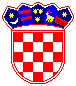 	REPUBLIKA HRVATSKA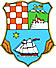  PRIMORSKO-GORANSKA ŽUPANIJAUPRAVNI ODJEL ZA PROSTORNO UREĐENJE, GRADITELJSTVO I  ZAŠTITU OKOLIŠAISPOSTAVA U MALOM LOŠINJU